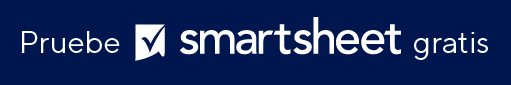 PLANTILLA DE FACTURA DE ALQUILER	 Autorizo a la empresa/persona mencionada anteriormente a cargar la tarjeta de crédito indicada en este formulario de autorización según los términos descritos anteriormente. Esta autorización de pago es para los bienes/servicios descritos anteriormente, solo para la cantidad indicada anteriormente y es válida solo para usar una (1) sola vez. Certifico que soy un usuario autorizado de esta tarjeta de crédito y que no disputaré el pago con mi empresa de tarjeta de crédito; siempre y cuando la transacción corresponda a los términos indicados en este formulario.SU LOGOTIPOFACTURA DE ALQUILERFACTURA DE ALQUILERFACTURA DE ALQUILERNombre de la empresaFECHA DE LA FACTURACalle principal 123Hamilton, OH 44416N.º DE FACTURA(321) 456-7890Dirección de correo electrónicoFECHA DE VENCIMIENTOFACTURAR AMONTOA/A: Nombre/DepartamentoNombre de la empresaCalle principal 123Hamilton, OH 44416(321) 456-7890Dirección de correo electrónicoDIRECCIÓN DE LA PROPIEDADALQUILERTARIFASTOTALSUBTOTALSUBTOTALSUBTOTALOTROOTROOTROTOTALTOTALTOTAL TÉRMINOS Y CONDICIONESRemita el pago dentro de _________ días después de la recepción de la factura.Se aplicará un cargo del _______% por día en las facturas tardías. Emita el cheque pagadero a Nombre de su empresa.Emita el cheque pagadero a Nombre de su empresa.Emita el cheque pagadero a Nombre de su empresa.Emita el cheque pagadero a Nombre de su empresa.GRACIASGRACIASGRACIASGRACIASSi tiene preguntas relacionadas con esta factura, póngase en contacto conSi tiene preguntas relacionadas con esta factura, póngase en contacto conSi tiene preguntas relacionadas con esta factura, póngase en contacto conSi tiene preguntas relacionadas con esta factura, póngase en contacto conNombre, (321) 456-7890, Dirección de correo electrónicoNombre, (321) 456-7890, Dirección de correo electrónicoNombre, (321) 456-7890, Dirección de correo electrónicoNombre, (321) 456-7890, Dirección de correo electrónicowww.sudirecciónweb.comwww.sudirecciónweb.comwww.sudirecciónweb.comwww.sudirecciónweb.comSU LOGOTIPOSU LOGOTIPOSU LOGOTIPOSU LOGOTIPOFACTURA DE ALQUILERTIPO DE PAGOFACTURA DE ALQUILERTIPO DE PAGOFACTURA DE ALQUILERTIPO DE PAGOFACTURA DE ALQUILERTIPO DE PAGOTARJETA DE CRÉDITOTARJETA DE CRÉDITOTARJETA DE CRÉDITOTARJETA DE CRÉDITOTARJETA DE CRÉDITOTARJETA DE CRÉDITOTARJETA DE CRÉDITOTARJETA DE CRÉDITOTARJETA DE CRÉDITOTARJETA DE CRÉDITOTARJETA DE CRÉDITOVISAMASTERCARDMASTERCARDDISCOVERDISCOVERDISCOVERAMEXNOMBRE DEL TITULAR DE LA TARJETANOMBRE DEL TITULAR DE LA TARJETANÚMERO DE TARJETANÚMERO DE TARJETAFECHA DE VENCIMIENTOFECHA DE VENCIMIENTOFECHA DE VENCIMIENTO             /             /             /CVVCVVCÓDIGO POSTAL (ZIP)CÓDIGO POSTAL (ZIP)CÓDIGO POSTAL (ZIP)FIRMA DEL TITULAR DE LA TARJETAFECHAGIRO BANCARIOGIRO BANCARIOGIRO BANCARIOGIRO BANCARIONOMBRE A CUENTADOMICILIONOMBRE DEL BANCONÚMERO DE CUENTATIPO DE CUENTACÓDIGO BANCARIODESCARGO DE RESPONSABILIDADTodos los artículos, las plantillas o la información que proporcione Smartsheet en el sitio web son solo de referencia. Mientras nos esforzamos por mantener la información actualizada y correcta, no hacemos declaraciones ni garantías de ningún tipo, explícitas o implícitas, sobre la integridad, precisión, confiabilidad, idoneidad o disponibilidad con respecto al sitio web o la información, los artículos, las plantillas o los gráficos relacionados que figuran en el sitio web. Por lo tanto, cualquier confianza que usted deposite en dicha información es estrictamente bajo su propio riesgo.